九、报名咨询请参加培训的人员按要求填写《报名回执表》（见附件），发送至报名邮箱；或通过二维码直接填写报名信息，我们将在开课前一周向报名学员邮箱发送《报到通知》。辽宁会计网（https://czt.ln.gov.cn/lnkjwsy）、“辽宁省会计与珠算心算学会”、“东财培训”微信公众号也将同步发送培训通知。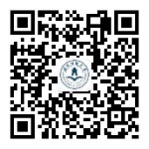 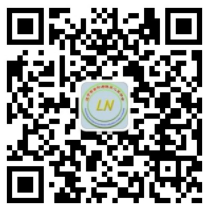 辽宁省会计与珠算心算学会微信公众号          东财培训微信公众号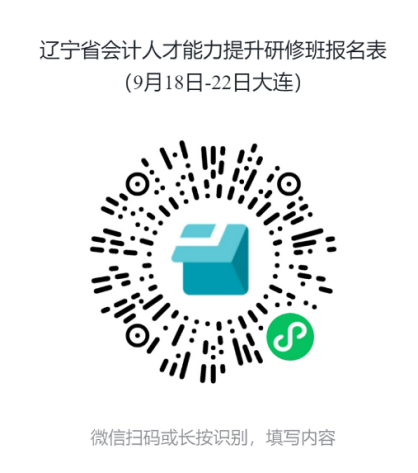 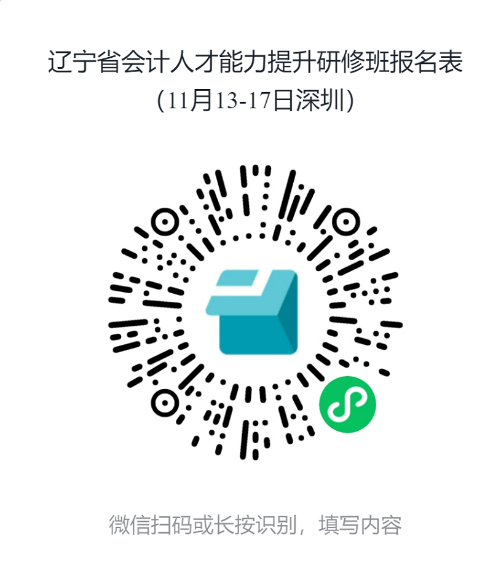 联系人：辽宁省会计与珠算心算学会   唐红彬 电话：13940309009 （同微信）东北财经大学培训学院       倪鸿骄 电话：18940998889 （同微信）报名邮箱：lnskjxh@126.com